        Draaiboek Afscheidssymposium Ad – met Hart en Ziel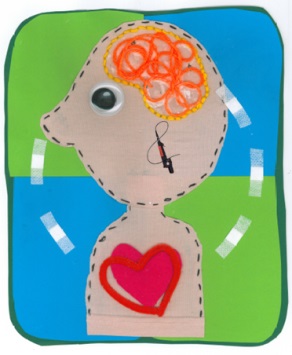  ( laatst bijgewerkt: 12 juli 2017 )PROGRAMMA        Dagvoorzitter : Hugo SpruijtTijdOntvangstKoffie/thee  met mini bossche bol13:00Opening  Welkomstwoord door dagvoorzitter (Hugo Spruijt)Opening door voorzitter Bossche Specialisten Coöperatie (Mike Korst)13:3013:40Sessie 1: ‘Hart’werktitel: ‘gangmakers in het kwaliteitsbeleid van medisch specialisten’ – Marcel DaniëlsTITEL volgt in september – (leverancier Medtronic)Spreker: ir. Vincent Gille13:5014:15Pauze: 14:45Sessie 2: ‘Ziel’Neuro wetenschappen – Klinische Fysica – Joleen BlokVictor Lamme – ‘Kijken in de ziel: hoe hersenscans vertellen wie we werkelijk zijn’15:1515:45Sessie 3: Klinische fysicaKlinische Fysica - ‘s-Hertogenbosch – Noud RendersVideo – …NVKF – ‘Spreken is Zilver’ Lieke PootTot slot – ‘met Hart en Ziel – (Ad Maas)16:4516:5517:0517:15 -17:30